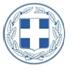 Ε Λ Λ Η Ν Ι Κ Η    Δ Η Μ Ο Κ Ρ Α Τ Ι Α                                         ΥΠΟΥΡΓΕΙΟ ΥΓΕΙΑΣ                                          	6η ΥΓΕΙΟΝΟΜΙΚΗ ΠΕΡΙΦΕΡΕΙΑ                                                             ΑΓΡΙΝΙΟ,04-03-2024  ΔΥΤΙΚΗΣ ΕΛΛΑΔΑΣ                                                                              Αρ. Πρωτ.3437    ΓΕΝΙΚΟ  ΝΟΣΟΚΟΜΕΙΟ ΑΙΤΩΛ/ΝΙΑΣ	                           	                                  ΝΟΣΗΛΕΥΤΙΚΗ ΜΟΝΑΔΑ ΑΓΡΙΝΙΟΥ			     ΔΙΕΥΘΥΝΣΗ : ΔΙΟΙΚΗΤΙΚΟΥ                                                           ΠΡΟΣ:ΚΑΘΕ ΕΝΔΙΑΦΕΡΟΜΕΝΟΤΜΗΜΑ :  ΟΙΚΟΝΟΜΙΚΟ                                          Ταχ. Δ/νση : 3ο χλμ ΕΟ ΑΓΡΙΝΙΟΥ-ΑΝΤΙΡΙΟΥ                        Πληροφορίες :ΠΙΤΣΙΝΕΛΗΣ ΣΩΤΗΡΗΣ	                                                                              Τηλ. : 26413-61230,233                                         Φαξ: 26410-25955	      	          Email: promitheies@hospital-agrinio.gr                                                                  ΠΡΟΣΚΛΗΣΗ ΕΚΔΗΛΩΣΗΣ ΕΝΔΙΑΦΕΡΟΝΤΟΣ ΓΙΑ ΤΗΝ ΕΝΟΙΚΙΑΣΗ ΣΥΣΚΕΥΩΝ BIPAP  ΚΑΙ Auto CPAP KAI ΣΥΜΠΥΚΝΩΤΩΝ ΟΞΥΓΟΝΟΥ ΧΑΜΗΛΗΛΗΣ ΡΟΗΣ  ΣΕ ΑΝΑΣΦΆΛΙΣΤΟΥΣ ΕΞΩΤΕΡΙΚΟΥΣ ΑΣΘΕΝΕΙΣ και ΑΣΘΕΝΕΙΣ ΕΥΑΛΩΤΩΝ ΚΟΙΝΩΝΙΚΩΝ ΟΜΑΔΩΝ  ΓΙΑ ΤΟ Γ.Ν. ΑΙΤΩΛΟΑΚΑΡΝΑΝΙΑΣ-Ν. Μ. ΑΓΡΙΝΙΟΥ ΑΡ. ΔΙΑΓΩΝΙΣΜΟΥ  I SUPPLIES:     -2024   Το Γενικό Νοσοκομείο Αιτωλοακαρνανίας Νοσηλευτική Μονάδα Αγρινίου έχοντας υπόψη τις διατάξεις του N.4412/08.08.2016 Δημόσιες Συμβάσεις Έργων, Προμηθειών και Υπηρεσιών (προσαρμογή στις Οδηγίες 2014/24/ΕΕ και 2014/25/ΕΕ) & τις διατάξεις του N.4782/2021.ΣΧΕΤ.1) Η υπ.αρ. πρ. 3207/29-2-2024 Απόφαση του Διοικητή του νοσοκομείου με την οποία αποφασίστηκε η διενέργεια του διαγωνισμού.2) Η αρ. δέσμευση  674/0  με  ΑΔΑ:ΨΠ6146904Μ-ΞΔΙ    ανάληψη υποχρέωσης.  3.Το Ν.4368/2016 που προβλέπεται: 1. Ανασφάλιστοι και ευάλωτες κοινωνικές ομάδες, όπως προσδιορίζονται στην παράγραφο 2 του παρόντος, έχουν το δικαίωμα της ελεύθερης πρόσβασης στις Δημόσιες Δομές Υγείας και δικαιούνται νοσηλευτικής και ιατροφαρμακευτικής περίθαλψης. Η νοσηλευτική περίθαλψη παρέχεται μέσω των Νοσοκομείων τουν.δ. 2592/1953 (Α΄ 254), των εποπτευόμενων και επιχορηγούμενων από το Υπουργείο Υγείας νοσηλευτικών ιδρυμάτων, των εποπτευόμενων και επιχορηγούμενων από το Υπουργείο Υγείας Ν.Π.Ι.Δ., των Μονάδων Ψυχικής Υγείας του ν. 2716/1999 (Α΄ 96), των Μονάδων Πρωτοβάθμιας Φροντίδας Υγείας του Εθνικού Συστήματος Υγείας, των εποπτευόμενων και επιχορηγούμενων από το Υπουργείο Παιδείας, Έρευνας και Θρησκευμάτων Νοσοκομείων, των Δημοτικών Ιατρείων, καθώς και μέσω των εποπτευόμενων από το Υπουργείο Εργασίας, Κοινωνικής Ασφάλισης και Κοινωνικής Αλληλεγγύης ιδρυμάτων αποκατάστασης και κοινωνικής φροντίδας.4.Το Ν.1859/24-5-2019 που προβλέπεται: στο 2. Τροποποίηση της 1640/523/11-12-2018 απόφασης του Δ.Σ. του ΕΟΠΥΥ(ΦΕΚ 1063/Β΄/2019)«Καθορισμός τιμών αποζημίωσης ενοικίου για αναπνευστικές συσκευές, σύμφωνα με την αριθμ. Φ90380/ 25916/3294/2011 (ΦΕΚ 2456/Β΄/3-11-2011) «Ενιαίος Κανονισμός Παροχών Υγείας (Ε.Κ.Π.Υ.) του Εθνικού Οργανισμού Παροχών Υπηρεσιών Υγείας (Ε.Ο.Π.Υ.Υ.)», όπως αντικαταστάθηκε με την ΕΑΛΕ/ Γ.Π.80157/1-11-2018 κοινή υπουργική απόφασηΑΝΑΚΟΙΝΩΝΕΙ   Την πρόσκληση εκδήλωσης ενδιαφέροντος ΓΙΑ ΤΗΝ ΕΝΟΙΚΙΑΣΗ ΣΥΣΚΕΥΩΝ BIPAP  ΚΑΙ Auto CPAP KAI ΣΥΜΠΥΚΝΩΤΩΝ ΟΞΥΓΟΝΟΥ ΧΑΜΗΛΗΛΗΣ ΡΟΗΣ  ΣΕ ΑΝΑΣΦΆΛΙΣΤΟΥΣ ΕΞΩΤΕΡΙΚΟΥΣ ΑΣΘΕΝΕΙΣ και ΑΣΘΕΝΕΙΣ ΕΥΑΛΩΤΩΝ ΚΟΙΝΩΝΙΚΩΝ ΟΜΑΔΩΝ για τις ανάγκες των εξωτερικών ασθενών του Νοσοκομείου, με κριτήριο κατακύρωσης την πλέον συμφέρουσα από οικονομική άποψη προσφορά μόνο βάσει τιμής ως ακολούθως:	ΠΙΝΑΚΑΣ ΜΕ ΤΑ ΖΗΤΟΥΜΕΝΑ ΕΙΔΗ  Επισημαίνεται ότι, τα παραπάνω ποσά είναι ενδεικτικά και δύναται να τροποποιηθούν είτε κατά το χρονικό διάστημα είτε κατά τον αριθμό των ασθενών σε κάθε περίπτωση θα ισχύει μέχρι εξαντλήσεως του ποσού.  Για ότι δεν προβλέπεται από την παρούσα Διακήρυξη εφαρμόζονται οι περί προμηθειών διατάξεις του Δημοσίου, όπως ισχύουν κάθε φορά.    Για την επιτάχυνση των διαδικασιών και για τη διευκόλυνση των ενδιαφερόμενων προμηθευτών, το Νοσοκομείο διεξάγει τον διαγωνισμό μέσω της υπηρεσίας ηλεκτρονικής διαχείρισης αιτημάτων / προσφορών iSupplies (http://isupplies.gr) της εταιρείας iSmart P.C.    Προκειμένου να μπορέστε να συμμετέχετε και να υποβάλετε απαντήσεις σχετικά με τις προσκλήσεις ενδιαφέροντος ή/και υποβολής προσφοράς, θα πρέπει να αποκτήσετε κωδικούς πρόσβασης για την εφαρμογή.    Η εγγραφή στην πλατφόρμα iSupplies είναι δωρεάν και γίνεται είτε μέσω τηλεφώνου στην iSmart P.C. στο 2103601671 είτε συμπληρώνοντας τη σχετική φόρμα εγγραφής στη διεύθυνση: http://isupplies.gr/auth/register.   Για κάθε διαγωνισμό που καλείστε να συμμετέχετε, θα ενημερώνεστε μέσω email στη διεύθυνση ηλεκτρονικής αλληλογραφίας που θα δηλώσετε κατά την εγγραφή σας.    Για οποιαδήποτε περαιτέρω πληροφορία σχετικά με την πλατφόρμα iSupplies μπορείτε να απευθύνεστε στα ακόλουθα στοιχεία επικοινωνίας: email: info@isupplies.gr, τηλ: 2103601671.    Όταν πρόκειται για ιατροτεχνολογικά προϊόντα, στις προσφορές θα βεβαιώνεται η πιστοποίηση των προσφερόμενων ιατροτεχνολογικών προϊόντων με την επισύναψη ή αναφορά των αντίστοιχων πιστοποιητικών προτύπων εξασφάλισης της ποιότητας CE MARK και ISO και έγκρισης ΕΟΦ σύμφωνα με τις οδηγίες της Ε.Ε. ή αντίστοιχων πιστοποιητικών που εκδίδονται από οργανισμούς εξασφάλισης της ποιότητας.Παρακαλείσθε να συμμετέχετε μόνο εφόσον έχετε ετοιμοπαράδοτο υλικό και άμεση παράδοση.ΠΡΟΣΟΧΗ:1) Όλα τα απαιτούμενα είδη να φέρουν σήμανση CE, να εναρμονίζονται στα αντίστοιχα πρότυπα της ΕΕ (εφόσον προβλέπεται) και να είναι μακράς ημερομηνίας λήξης.2) Οι συμμετέχοντες στον διαγωνισμό υποψήφιοι προμηθευτές, μπορούν να υποβάλλουν προσφορά για το σύνολο των ζητουμένων ειδών και για το σύνολο της ζητούμενης ποσότητας.Προσφορές για μέρος των ζητούμενων ποσοτήτων των υπό προμήθεια ειδών δεν γίνονται δεκτές και θα απορρίπτονται.3) Ο χρόνος ισχύς των προσφορών θα είναι εκατόν είκοσι 120 ημερολογιακές  ημέρες.4) Κριτήριο κατακύρωσης είναι η πλέον συμφέρουσα από οικονομική άποψη προσφορά μόνο βάσει τιμής (χαμηλότερη τιμή), ανά είδος.5) Το Νοσοκομείο διατηρεί το δικαίωμα να προβεί στη διαπραγμάτευση της προσφερόμενης τιμής µε τη μειοδότρια εταιρεία. Σε περίπτωση που υπάρχουν ισότιμες ή ισοδύναμες προσφορές, τελικός μειοδότης επιλέγεται ο μειοδότης που προκύπτει κατόπιν διαπραγμάτευσης, αφού κληθούν όλοι οι προσφέροντες που είχαν ισότιμες ή ισοδύναμες προσφορές.6) Η παράδοση των ειδών θα πρέπει να γίνει άμεσα, το αργότερο εντός πέντε (5) ημερών από την παραγγελία των ειδών. Σε περίπτωση αδυναμίας εκτέλεσης των παραγγελιών, η μειοδότρια εταιρία οφείλει να ειδοποιήσει εγγράφως την Αναθέτουσα Αρχή. 7) Σε περίπτωση αδυναμίας εκτέλεσης της σύμβασης, η Αναθέτουσα Αρχή θα έχει την δυνατότητα να επιλέξει την αμέσως επόμενη συμφερότερη από οικονομική άποψη προσφορά βάσει τιμής.8) Η διαδικασία της αξιολόγησης των προσφορών θα πραγματοποιηθεί ενιαία χωρίς διάκριση σταδίων/φάσεων (Αξιολόγηση Δικαιολογητικών, Τεχνικής, και Οικονομικής προσφοράς), κατά την κρίση της επιτροπής και σε εφαρμογή τόσο της παρ. 4 του άρθρου 117του Ν.4412/2016 και του ΦΕΚ 42/τ. Α΄/25-02-2020.9) Η διαδικασία κατάθεσης των προσφορών ξεκινά από την δημοσίευση του παρόντος.10) Για όλες τις πληρωμές θα εκδίδονται τα απαραίτητα νόμιμα παραστατικά  δικαιολογητικά. Από κάθε τιμολόγιο του Προμηθευτή θα γίνονται όλες οι νόμιμες κρατήσεις, σύμφωνα με τους ισχύοντες κάθε φορά Νόμους και σχετικές Εγκυκλίους των αρμόδιων Υπουργείων. Οι κρατήσεις οι οποίες βαρύνουν τον προμηθευτή είναι οι ακόλουθες:α) Υπέρ Οργανισμών Ψυχικής Υγείας (Φ.Ε.Κ. 545 Β’ /24-3-’09) : 2,00 %.β) Ο προβλεπόμενος από το άρθρο 64 Κεφ. Β παρ. 2 του Ν. 4172/13 φόρος εισοδήματος, ο οποίος παρακρατείται κατά την πληρωμή του τιμήματος.γ) Υπέρ της Ενιαίας Ανεξάρτητης Αρχής Δημοσίων Συμβάσεων: κράτηση 0,07% επί της αξίας κάθε πληρωμής προ φόρων και κρατήσεων (Ν. 4146/13 - Ν. 4013/11-Ν. 4412/16).δ) Τέλος χαρτοσήμου ποσοστού 3% επί του ποσού της ανωτέρω κράτησης, πλέον εισφοράς υπέρ Ο.Γ.Α. ποσοστού 20%.ε) Κράτηση 0,06% η οποία υπολογίζεται επί της αξίας κάθε πληρωμής προ φόρων και κρατήσεων της αρχικής, καθώς και κάθε άλλης συμπληρωματικής σύμβασης υπέρ της Αρχής Εξέτασης Προδικαστικών Προσφυγών (Α.Ε.Π.Π), καθώς και των λοιπών λεπτομερειών εφαρμογής της παρ. 3 του αρ. 350 του ν. 4412/2016 (Α΄147). Στην παραπάνω κράτηση παρακρατείται επίσης το αναλογούν χαρτόσημο 3% υπέρ Δημοσίου και ΟΓΑ χαρτοσήμου 20%.Ο αναλογούν Φ.Π.Α. επί τοις εκατό (%) βαρύνει το Νοσοκομείο.11) Η Αναθέτουσα Αρχή, μετά από σχετική γνωμοδότηση της Επιτροπή Αξιολόγησης των Αποτελεσμάτων του Διαγωνισμού, διατηρεί το δικαίωμα:α. να αποφασίσει τη ματαίωση, ακύρωση ή διακοπή του διαγωνισμού και την υπογραφή της σύμβασης, χωρίς να αναλαμβάνει οποιαδήποτε υποχρέωση έναντι των προσφερόντων και ανεξάρτητα από το στάδιο οποιαδήποτε διαδικασίας που οδηγεί στη σύναψη της σύμβασης ή όταν έκτακτες περιστάσεις καθιστούν αδύνατη την κανονική εκτέλεση της σύμβασης. β. να αποφασίσει τη ματαίωση του διαγωνισμού και την επανάληψή του με τροποποίηση ή μη των όρων και των προδιαγραφών της Διακήρυξηςγ. να αποφασίσει τη ματαίωση του διαγωνισμού και να προσφύγει στη διαδικασία της διαπραγμάτευσης, εφ’ όσον ισχύουν οι προϋποθέσεις που προβλέπονται στις κείμενες διατάξεις περί δημοσίων συμβάσεων.Οι προσφέροντες αυτοί δε δικαιούνται να αξιώσουν αποζημίωση  δικαιούνται όμως την άμεση αποδέσμευση των εγγυήσεων συμμετοχής.Β. ΔΙΚΑΙΟΛΟΓΗΤΙΚΑ ΣΥΜΜΕΤΟΧΗΣΣτην προσφορά πέραν της  ΤΕΧΝΙΚΗΣ ΚΑΙ ΟΙΚΟΝΟΜΙΚΗΣ ΠΡΟΣΦΟΡΑΣ θα πρέπει να αποσταλούν τα κάτωθι έγγραφα:Υπεύθυνη Δήλωση (όπως εκάστοτε ισχύσει σε εφαρμογή και των άρθρων 1 και 3 του Ν. 4250/26.03.2014_ΦΕΚ 74/τ. Α/26.03.2014) του Ν.1599/1986 στην οποία να αναγράφονται τα στοιχεία του διαγωνισμού στον οποίο συμμετέχει ο οικονομικός φορέας και σύμφωνα με την οποία θα δηλώνεται ότι: -Μέχρι και την ημέρα υποβολής προσφοράς ο οικονομικός φορέας δεν βρίσκεται σε μία από τις καταστάσεις των άρθρων 73 και 74 του Ν. 4412/2016, για τις οποίες οι οικονομικοί φορείς αποκλείονται ή μπορούν να αποκλειστούν από την συμμετοχή τους σε διαγωνισμούς του Δημοσίου.-Αποδέχεται ανεπιφύλακτα τους όρους της παρούσας πρόσκλησης.-Η προσφορά συντάχθηκε σύμφωνα με τους όρους της παρούσας πρόσκλησης των οποίων οι προσφέροντες έλαβαν πλήρη και ανεπιφύλακτη γνώση. -Τα στοιχεία που αναφέρονται στην προσφορά είναι αληθή και ακριβή.-Παραιτείται από κάθε δικαίωμα αποζημίωσής του σχετικά με οποιαδήποτε απόφαση της αναθέτουσας αρχής για αναβολή ή ακύρωση-ματαίωση του παρόντος διαγωνισμού.-Εάν το προσφερόμενο είδος υπάγεται στο Παρατηρητήριο Τιμών της ΕΠΥ και σε ποιο κωδικό. Σε περίπτωση που δεν υπάρχει , να αναφέρεται ή μη ύπαρξη του.-Δεσμεύεται για την άμεση παράδοση των ειδών, το αργότερο εντός πέντε ημερών από την παραγγελία των ειδών.Απόσπασμα Ποινικού Μητρώου, (με χρόνο έκδοσης έως τρεις (3 μήνες πριν την υποβολή τους), όπως του ποινικού μητρώου ή, ελλείψει αυτού, ισοδύναμου εγγράφου έκδοσης του τελευταίου τριμήνου που εκδίδεται από αρμόδια δικαστική ή διοικητική αρχή του κράτους – μέλους ή της χώρας καταγωγής ή της χώρας όπου είναι εγκατεστημένος ο εν λόγω οικονομικός φορέας, από το οποίο προκύπτει ότι πληρούνται οι προϋποθέσεις της παραγράφου 1 του άρθρου 73 του Ν.4412/2016. Η υποχρέωση του προηγούμενου εδαφίου αφορά ιδίως:α) στις περιπτώσεις εταιριών περιορισμένης ευθύνης (Ε.Π.Ε.) και προσωπικών εταιριών (Ο.Ε. και Ε.Ε.), τους διαχειριστές,β) στις περιπτώσεις ανωνύμων εταιριών (Α.Ε.), τον Διευθύνοντα Σύμβουλο, καθώς και όλα τα μέλη του Διοικητικού Συμβουλίου. Φορολογική ενημερότητα που να αναγράφει για ΚΑΘΕ ΝΟΜΙΜΗ ΧΡΗΣΗ ΕΚΤΟΣ ΕΙΣΠΡΑΞΗΣ ΚΑΙ ΕΚΤΟΣ ΜΕΤΑΒΙΒΑΣΗΣ  ΑΚΙΝΗΤΟΥΑσφαλιστική ενημερότητα που να αναγράφει ΓΙΑ ΣΥΜΜΕΤΟΧΗ ΣΕ ΔΙΑΓΩΝΙΣΜΟ ΠΡΟΜΗΘΕΙΩΝ ΤΟΥ ΔΗΜΟΣΙΟΥ ΚΑΙ   ΤΩΝ ΝΠΔΔ και ΓΙΑ ΣΥΜΜΕΤΟΧΗ ΣΕ ΔΗΜΟΠΡΑΣΙΕΣ  Γ. ΟΙΚΟΝΟΜΙΚΗ ΠΡΟΣΦΟΡΑ η οποία θα έχει την παρακάτω μορφή:Στο φάκελο τοποθετούνται τα οικονομικά στοιχεία, με την τιμή της προσφοράς σε Ευρώ. Αντιπροσφορές δεν γίνονται δεκτές και απορρίπτονται ως απαράδεκτες. Προσφορές που θέτουν όρο αναπροσαρμογής της τιμής απορρίπτονται ως απαράδεκτες. Οι τιμές των Προσφορών δεν υπόκεινται σε μεταβολή κατά τη διάρκεια ισχύος της Προσφοράς. Σε περίπτωση που ζητηθεί παράταση της διάρκειας της Προσφοράς, οι υποψήφιοι Ανάδοχοι δεν δικαιούνται, κατά τη γνωστοποίηση της συγκατάθεσής τους για την παράταση αυτή, να υποβάλλουν νέους πίνακες τιμών ή να τους τροποποιήσουν.Σε περίπτωση ασυνήθιστα χαμηλής οικονομικής προσφοράς, εφαρμόζονται τα προβλεπόμενα από το άρθρο 88 του ν. 4412/2016.Δ.ΤΟΠΟΣ ΚΑΙ ΧΡΟΝΟΣ ΥΠΟΒΟΛΗΣ ΠΡΟΣΦΟΡΩΝΓια την επιτάχυνση των διαδικασιών και για τη διευκόλυνση των ενδιαφερόμενων προμηθευτών, το Νοσοκομείο διεξάγει τον διαγωνισμό μέσω της υπηρεσίας ηλεκτρονικής διαχείρισης αιτημάτων / προσφορών iSupplies (http://isupplies.gr) της εταιρείας iSmart P.C Προσφορές που θα κατατίθενται μετά την παραπάνω προθεσμία, δε θα αξιολογούνται. Η αξιολόγηση των προσφορών θα γίνει από τριμελή επιτροπή, η οποία θα οριστεί για το σκοπό αυτό.Τυχόν διευκρινήσεις σχετικά με τους όρους της πρόσκλησης παρέχονται από την υπηρεσία. Η πρόσκληση εκδήλωσης ενδιαφέροντος μπορεί να παραληφθεί από το τμήμα Προμηθειών του Νοσοκομείου.Ε. ΓΕΝΙΚΑΓια ότι προβλέπεται στην παρούσα πρόσκληση, ισχύουν οι διατάξεις, όπως έχουν τροποποιηθεί και συμπληρωθεί, των σχετικών με τις προμήθειες νόμων και Π.Ν.Π. που έχουν προαναφερθεί στη παρούσα πρόσκληση, τις οποίες θεωρείται ότι γνωρίζουν οι συμμετέχοντες στον διαγωνισμό και δεν μπορούν να επικαλεστούν άγνοιά τους.Ε.1. Εγγυήσεις  (καλής εκτέλεσης)Για την υπογραφή της σύμβασης απαιτείται η παροχή εγγύησης καλής εκτέλεσης, σύμφωνα με το άρθρο 72 παρ. 1β) του ν. 4412/2016, το ύψος της οποίας ανέρχεται σε ποσοστό 4% επί της αξίας της σύμβασης, εκτός ΦΠΑ, και κατατίθεται πριν ή κατά την υπογραφή της σύμβασης. Η εγγύηση καλής εκτέλεσης, προκειμένου να γίνει αποδεκτή , πρέπει να περιλαμβάνει κατ' ελάχιστον τα. στοιχεία της παρούσας και επιπλέον τον αριθμό και τον τίτλο της σχετικής σύμβασης.Ε.2.  Τροποποίηση σύμβασης κατά τη διάρκειά τηςΗ σύμβαση μπορεί να τροποποιείται κατά τη διάρκειά της χωρίς να απαιτείται νέα διαδικασία σύμβασης, λόγω περιστάσεων που δεν ήταν δυνατόν να προβλεφθούν από μια επιμελή αναθέτουσα αρχή και δεν θα μεταβάλει τη συνολική φύση της. Η τροποποίηση θα αφορά τις ποσότητες των ειδών και  δεν θα μεταβάλλει  το συνολικό ποσό  της σύμβασης  χωρίς να απαιτείται υπογραφή νέας σύμβασης. Σύμφωνα με τους όρους και τις προϋποθέσεις του άρθρου 132 του ν. 4412/2016 και κατόπιν γνωμοδότησης του αρμοδίου οργάνου της Επιτροπής της περ. β  της παρ. 11 του άρθρου 221 του ν. 4412. Ε.3. Παραλαβή υλικών - Χρόνος και τρόπος παραλαβής υλικώνH παραλαβή των υλικών γίνεται από επιτροπές, πρωτοβάθμιες ή και δευτεροβάθμιες, που συγκροτούνται σύμφωνα με την παρ. 11 περ. β του άρθρου 221 του Ν.4412/16 σύμφωνα με τα οριζόμενα στο άρθρο 208 του ως άνω νόμου. Κατά την διαδικασία παραλαβής των υλικών διενεργείται ποσοτικός και ποιοτικός έλεγχος και εφόσον το επιθυμεί μπορεί να παραστεί και ο προμηθευτής. Ε.4.	Δικαίωμα μονομερούς λύσης της σύμβασηςΗ αναθέτουσα αρχή μπορεί, με τις προϋποθέσεις που ορίζουν οι κείμενες διατάξεις, να καταγγείλει τη σύμβαση κατά τη διάρκεια της εκτέλεσής της, εφόσον:α) η σύμβαση έχει υποστεί ουσιώδη τροποποίηση, κατά την έννοια της παρ. 4 του άρθρου 132 του ν. 4412/2016, που θα απαιτούσε νέα διαδικασία σύναψης σύμβασης β) ο προσωρινός ανάδοχος, κατά το χρόνο της ανάθεσης της σύμβασης, τελούσε σε μια από τις καταστάσεις που αναφέρονται  στα Άρθρα 73 και 74  του ν. 4412/2016γ) η σύμβαση δεν έπρεπε να ανατεθεί στον ανάδοχο λόγω σοβαρής παραβίασης των υποχρεώσεων που υπέχει από τις Συνθήκες και την Οδηγία 2014/24/ΕΕ, η οποία έχει αναγνωριστεί με απόφαση του Δικαστηρίου της Ένωσης στο πλαίσιο διαδικασίας δυνάμει του άρθρου 258 της ΣΛΕΕ.δ)  Εφόσον υπογραφούν νέες συμβάσεις από κεντρικούς διαγωνισμούς που θα διενερηθούν από την ΕΚΑΠΥ βάσει των Γ2γ/Γ.Π. 18914/10.04.203 και  Γ2γ/οικ. 21159/10.04.203 υπουργικών αποφάσεων.                                                                                                                                     Ο  ΔΙΟΙΚΗΤΗΣ                                                                                                                            ΣΕΡΑΣΚΕΡΗΣ Ι. ΜΙΧΑΗΛ Τύπος Αναπνευστικής συσκευήςΑναλώσιμα και Συχνότητα αντικατάστασηςΤιμή αποζημίωσης ενοικίου/μήνα με αναλώσιμα (Ν.1859/24-5-2019)6 μήνες ΠΟΣΟ ΑΡΙΘΜΟΣ ΕΞΩΤΕΡΙΚΩΝ ΑΣΘΕΝΕΩΝ1Απλή συσκευή Συνεχούς Θετικής Πίεσης Αεραγωγών (CPAP)α) Στοματορινική/ρινική μάσκα και κεφαλοδέτης ανά 6 μήνες β) Σωλήνας σπιράλ και φίλτρο συσκευής ανά μήνα51,50 €309,00 €1.545,00 €ΔΑΠΑΝΗ ΓΙΑ 5 ΑΣΘΕΝΕΙΣ2Απλή συσκευή Διφασικής Θετικής Πίεσης Αεραγωγών (Bipap)α) Στοματορινική/ρινική μάσκα και κεφαλοδέτης ανά 6 μήνες β) Σωλήνας σπιράλ και φίλτρο συσκευής ανά μήνα53,50 €321,00 €1.605,00 €ΔΑΠΑΝΗ ΓΙΑ 5 ΑΣΘΕΝΕΙΣ3Απλή συσκευή Διφασικής Θετικής Πίεσης Αεραγωγών (Bipap S/T)α) Στοματορινική/ρινική μάσκα και κεφαλοδέτης ανά 6 μήνες β) Σωλήνας σπιράλ και φίλτρο συσκευής ανά μήνα96,50 €579,00 €2.895,00 €ΔΑΠΑΝΗ ΓΙΑ 5 ΑΣΘΕΝΕΙΣ4Συμπυκνωτής ΟξυγόνουΣετ (2 υγραντήρες, 4 ρινικά σωληνάκια, προέκταση, συνδετικό ή υδατοπαγίδα) ανά μήνα75,00 €450,00 €4.500,00 €ΔΑΠΑΝΗ ΓΙΑ 10 ΑΣΘΕΝΕΙΣ5Αυτόματη συσκευή Συνεχούς Θετικής Πίεσης Αεραγωγών (Auto CPAP)α) Στοματορινική/ρινική μάσκα και κεφαλοδέτης ανά 6 μήνες β) Σωλήνας σπιράλ και φίλτρο συσκευής ανά μήνα51,50 €309,00 €1.545,00 €ΔΑΠΑΝΗ ΓΙΑ 5 ΑΣΘΕΝΕΙΣ ΣΥΝΟΛΟ12.090,00 €Τύπος Αναπνευστικής συσκευήςΑναλώσιμα και Συχνότητα αντικατάστασηςΤιμή αποζημίωσης ενοικίου/μήνα με αναλώσιμα6 μήνες ΤΕΛΙΚΟ ΠΟΣΟ ΑΡΙΘΜΟΣ ΕΞΩΤΕΡΙΚΩΝ ΑΣΘΕΝΕΩΝΠΡΟΣΦΕΡΟΜΕΝΗ ΤΙΜΗ1Απλή συσκευή Συνεχούς Θετικής Πίεσης Αεραγωγών (CPAP)α) Στοματορινική/ρινική μάσκα και κεφαλοδέτης ανά 6 μήνες β) Σωλήνας σπιράλ και φίλτρο συσκευής ανά μήνα51,50 €309,00 €1.545,00 €ΔΑΠΑΝΗ ΓΙΑ 5 ΑΣΘΕΝΕΙΣ……….€2Απλή συσκευή Διφασικής Θετικής Πίεσης Αεραγωγών (Bipap)α) Στοματορινική/ρινική μάσκα και κεφαλοδέτης ανά 6 μήνες β) Σωλήνας σπιράλ και φίλτρο συσκευής ανά μήνα53,50 €321,00 €1.605,00 €ΔΑΠΑΝΗ ΓΙΑ 5 ΑΣΘΕΝΕΙΣ……….€3Απλή συσκευή Διφασικής Θετικής Πίεσης Αεραγωγών (Bipap S/T)α) Στοματορινική/ρινική μάσκα και κεφαλοδέτης ανά 6 μήνες β) Σωλήνας σπιράλ και φίλτρο συσκευής ανά μήνα96,50 €579,00 €2.895,00 €ΔΑΠΑΝΗ ΓΙΑ 5 ΑΣΘΕΝΕΙΣ……….€4Συμπυκνωτής ΟξυγόνουΣετ (2 υγραντήρες, 4 ρινικά σωληνάκια, προέκταση, συνδετικό ή υδατοπαγίδα) ανά μήνα75,00 €450,00 €4.500,00 €ΔΑΠΑΝΗ ΓΙΑ 10 ΑΣΘΕΝΕΙΣ……….€5Αυτόματη συσκευή Συνεχούς Θετικής Πίεσης Αεραγωγών (Auto CPAP)α) Στοματορινική/ρινική μάσκα και κεφαλοδέτης ανά 6 μήνες β) Σωλήνας σπιράλ και φίλτρο συσκευής ανά μήνα51,50 €309,00 €1.545,00 €ΔΑΠΑΝΗ ΓΙΑ 5 ΑΣΘΕΝΕΙΣ……….€ ΣΥΝΟΛΟ ΔΑΠΑΝΗΣ12.090,00 €……….€ΤΟΠΟΣ ΥΠΟΒΟΛΗΣ ΠΡΟΣΦΟΡΩΝΚΑΤΑΛΗΚΤΙΚΗ ΗΜΕΡΟΜΗΝΙΑ ΥΠΟΒΟΛΗΣ ΠΡΟΣΦΟΡΩΝΤΟΠΟΣ ΔΙΕΝΕΡΓΕΙΑΣ Ν.Μ.ΑΓΡΙΝΙΟΥΤετάρτη 13/03/2024  Ώρα 11:00 π.μΝ.Μ.ΑΓΡΙΝΙΟΥ